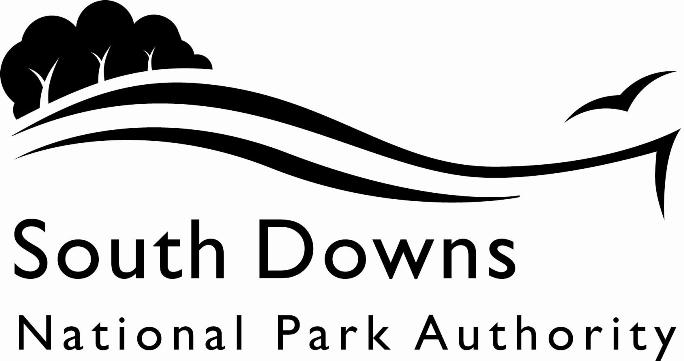 Town and Country Planning Acts 1990Planning (Listed Building and Conservation Area) Act 1990LIST OF NEW PLANNING AND OTHER APPLICATIONS, RECEIVED AND VALIDWEEKLY LIST AS AT 6 January 2020The following is a list of applications which have been received and made valid in the week shown above for the recovered areas within the South Downs National Park (Adur District Council, Arun District Council, Brighton & Hove Council, Wealden District Council, Worthing Borough Council and county applications for East Sussex, Hampshire and West Sussex County Councils), and for all “Called In” applications for the remainder of the National Park area. These will be determined by the South Downs National Park Authority.IMPORTANT NOTE:The South Downs National Park Authority has adopted the Community Infrastructure Levy Charging Schedule, which will take effect from 01 April 2017.  Applications determined after 01 April will be subject to the rates set out in the Charging Schedule (https://www.southdowns.gov.uk/planning/planning-policy/community-infrastructure-levy/).  Further information regarding whether your development is liable, or when exemptions might apply can be found on the same webpage under ‘Frequently Asked Questions’.  If you have any questions, please contact CIL@southdowns.gov.uk or tel: 01730 814810.  Want to know what’s happening in the South Downs National Park? 
Sign up to our monthly newsletter to get the latest news and views delivered to your inboxwww.southdowns.gov.uk/join-the-newsletterApplicant:		Mr & Mrs BenjaminProposal:	Two Storey rear extension (Demolish Existing) external alterations and internal works to patio levels/garden steps.Location:	Friars , The Village, Alciston, BN26 6UWGrid Ref:	550625 105697Applicant:		Mr & Mrs BenjaminProposal:	Two Storey rear extension (Demloish Existing) internal and external alterations including works to patio levels/garden steps.Location:	Friars , The Village, Alciston, BN26 6UWGrid Ref:	550625 105697Applicant:		Ms Susan BlackProposal:	Provision of dormer to garage and installation of 2no roof windows.Location:	The White House , West Street, Alfriston, BN26 5UNGrid Ref:	551964 103462Applicant:		-Proposal:	Variation of Condition 2 of Planning Consent SDNP/18/06249/FUL.Location:	Matterley Farm, Alresford Road, Ovington, Alresford, Hampshire, SO24 0HUGrid Ref:	454884 129762Applicant:		Clapham Parish CouncilProposal:	T1 - Horse Chestnut - Reduce Southern and Northern CanopyLocation:	12 The Street, Clapham, Worthing, West Sussex, BN13 3UYGrid Ref:	509297 106349Applicant:		Mr Duncan EllisProposal:	Convert outbuildings into a granny annexLocation:	Church Farm , The Street, Litlington, BN26 5RAGrid Ref:	552309 101985Applicant:		Mr Mike RuddockProposal:	PPA - The redevelopment of land at Lodge Wood and High Field Copse, shall be referred to as 'the development'.Location:	Cowdray Park, A272 Easebourne St to Heath End Lane, Easebourne, West SussexGrid Ref:	489644 122077Applicant:		Mr Henry GoacherProposal:	Variation of Condition No. 2 of planning consent SDNP/19/03323/FUL - Proposed development of 1 No. Residential Dwelling on the  approved footprintLocation:	The Old Parsonage, Eastbourne Road, East Dean, Eastbourne, East Sussex, BN20 0DNGrid Ref:	555934 97919Applicant:		Parish of East Dean With Friston and JevingtonProposal:	Erection of compost toiletLocation:	Church of St Mary The Virgin, Crowlink Lane, Friston, Eastbourne, East Sussex, BN20 0AUGrid Ref:	555170 98181Applicant:		Southcott Homes (Fareham) LtdProposal:	Development of 11 new dwellings comprising 1 no. detached 2 storey dwelling and 10 no. semi-detached 2 storey dwellings, detached garage block, 2 no. new access from Coombe Road and 5 metre landscape buffer on southern boundary.Location:	Land adjacent to Coppice Cottages, Coombe Road, East Meon, Petersfield, Hampshire, Grid Ref:	467743 121850IMPORTANT NOTE: This application is liable for Community Infrastructure Levy and associated details will require to be recorded on the Local Land Charges Register. If you require any additional information regarding this, please contact CIL@southdowns.gov.uk or tel: 01730 814810.Applicant:		Mrs DibbenProposal:	Raise canopy by 5 meters and reduce radial spread by 1 meter.Location:	The Haven, 46 Nepcote Lane, Findon, West Sussex, BN14 0SLGrid Ref:	512561 108511Applicant:		Mr & Mrs CopplestoneProposal:	Proposed extensions, external and internal alterations including replacement of windowsLocation:	Mebis , The Street, Wilmington, BN26 5SQGrid Ref:	554706 104665Applicant:		Mr D CooperProposal:	Use of land to station x52 timber holiday lodges and ancillary reception office with internal access and waste water treatment system.Location:	Marwell Activity Centre , Hurst Lane, Owslebury, SO21 1EZGrid Ref:	450829 120980Applicant:		Mr Keith LarnerProposal:	Siting of additional welfare unitLocation:	Pendean Sand Quarry, Oaklands Lane, West Lavington, West SussexGrid Ref:	489000 120000Town and Country Planning Acts 1990Planning (Listed Building and Conservation Area) Act 1990LIST OF NEW PLANNING AND OTHER APPLICATIONS, RECEIVED AND VALIDWEEKLY LIST AS AT 6 January 2020The following is a list of applications which have been received and made valid in the week shown above. These will be determined, under an agency agreement, by Chichester District Council, unless the application is ‘called in’ by the South Downs National Park Authority for determination. Further details regarding the agency agreement can be found on the SDNPA website at www.southdowns.gov.uk.If you require any further information please contact Chichester District Council who will be dealing with the application.IMPORTANT NOTE:The South Downs National Park Authority has adopted the Community Infrastructure Levy Charging Schedule, which will take effect from 01 April 2017.  Applications determined after 01 April will be subject to the rates set out in the Charging Schedule (https://www.southdowns.gov.uk/planning/planning-policy/community-infrastructure-levy/).  Further information regarding whether your development is liable, or when exemptions might apply can be found on the same webpage under ‘Frequently Asked Questions’.  If you have any questions, please contact CIL@southdowns.gov.uk or tel: 01730 814810.  Want to know what’s happening in the South Downs National Park? 
Sign up to our monthly newsletter to get the latest news and views delivered to your inboxwww.southdowns.gov.uk/join-the-newsletterApplicant:		Mr P WhylesProposal:	Single storey rear extension and associated works.Location:	Jessamine Cottage, Church Lane, Bury, Pulborough, West Sussex, RH20 1PBGrid Ref:	501650 113045Applicant:		Mr P WhylesProposal:	Single storey rear extension and associated works.Location:	Jessamine Cottage, Church Lane, Bury, Pulborough, West Sussex, RH20 1PBGrid Ref:	501650 113045Applicant:		Mr and Mrs MilneProposal:	Amendments to proposals for alterations and extensions previously approved under SDNP/19/01539/LIS and SDNP/19/01400/HOUS.Location:	Cookes Lodge, West Burton Road, West Burton, Pulborough, West Sussex, RH20 1HDGrid Ref:	499971 113815Applicant:		Mr and Mrs MilneProposal:	Amendments to proposals for alterations and extensions previously approved under SDNP/19/01539/LIS and SDNP/19/01400/HOUS.Location:	Cookes Lodge, West Burton Road, West Burton, Pulborough, West Sussex, RH20 1HDGrid Ref:	499971 113815Applicant:		Mr BlewittProposal:	New access drive and alterations to garage area.Location:	South Corner , High Street, Duncton, GU28 0LTGrid Ref:	495827 116516Applicant:		Mr & Mrs Danny & Ali GrandProposal:	Replacement western extension with two storeys. Replacement double garage.Location:	Laudacre , Beechwood Lane, Duncton, GU28 0NAGrid Ref:	495321 116317Applicant:		Mr Trevor BakerProposal:	Erection of 1 no. outbuilding following demolition of existing outbuilding.Location:	Parkside , Vanzell Road, Easebourne, GU29 9BAGrid Ref:	489143 122311Applicant:		Mr W JacksonProposal:	 Demolition of various extensions to the rear and east sides of the house and replacement with new extensions - resubmission of SDNP/15/02367/HOUS - Variation of Condition 2 of householder permission SDNP/16/02083/HOUS - to allow amendments to various elements of scheme to improve overall appearance and substitute approved plans with those attached to this application.Location:	Sparkes Farm , Ebernoe Road, Balls Cross, Ebernoe, GU28 9JUGrid Ref:	497995 126586Applicant:		Mr J CheesewrightProposal:	Notification of intention to crown reduce by 2m, remove lowest branch arising at 3.5m to South East sector, reduce limb to South arising at 4m back to 2m out from and prune crown to allow 1.5-2m clearance on 1 no. Beech tree (T1).Location:	Red House, Southbrook Road, West Ashling, Chichester, West Sussex, PO18 8DNGrid Ref:	481140 107357Applicant:		Hill Ash Farm EstateProposal:	Partial demolition of redundant farm buildings and conversion of the remaining redundant farm buildings into 1 no. dwelling with ancillary accommodation, garage and store together with associated alterations and enclosed garden amenity area - Variation of Conditions 3 and 4 of planning permission SDNP/17/01720/FUL - To enable works of approved demolition to commence without having to discharge the pre-commencement planning conditions and to resolve the conflict with Condition 6.Location:	Tye Oak Farm, East Harting Hollow Road, East Harting, Petersfield, West Sussex, GU31 5NAGrid Ref:	480013 119967Applicant:		Hill Ash Farm EstateProposal:	Partial demolition of redundant farm buildings and conversion of the remaining redundant farm buildings into 1 no. dwelling with ancillary accommodation, garage and store together with associated alterations and enclosed garden amenity area - Variation of Conditions 3 and 4 of planning consent SDNP/17/02124/LIS - To enable works of approved demolition to commence without having to discharge the pre-commencement planning conditions and to resolve the conflict with Condition 6 of planning permission SDNP/17/01720/FUL.Location:	Tye Oak Farm, East Harting Hollow Road, East Harting, Petersfield, West Sussex, GU31 5NAGrid Ref:	480013 119967Applicant:		Mr & Mrs Newsom DavisProposal:	Single storey extension projecting from the rear elevation.Location:	Berrywood, Heyshott Street, Heyshott, Midhurst, West Sussex, GU29 0DHGrid Ref:	489567 118307Applicant:		Mr R DALGETYProposal:	Enlargement Of Existing Garage Door Opening Including A New Garage Door. New Photovoltaic Panels To Be Installed On Existing Garage Roof.Location:	North Cottage, Raughmere Drive, Lavant, Chichester, West Sussex, PO18 0ABGrid Ref:	485987 107929Applicant:		Co-operative Group Food LtdProposal:	Replacement air-conditioning and plant. Erection of new handrail and external steps to existing steel plant platform, access ladder and hoist from alleyway to the west of the site, making good two existing openings to the plant area.Location:	Co-Operative , Market Square, Petworth, GU28 0AHGrid Ref:	497638 121653Applicant:		Co-operative Group Food LtdProposal:	Replacement air-conditioning and plant. Erection of new handrail and external steps to existing steel plant platform, access ladder and hoist from alleyway to the west of the site, making good two existing openings to the plant area.Location:	Co-Operative , Market Square, Petworth, GU28 0AHGrid Ref:	497638 121653Applicant:		Mr & Mrs StockProposal:	Alterations to outbuilding.Location:	The White House, North Street, Rogate, Petersfield, West Sussex, GU31 5HGGrid Ref:	480696 123869Applicant:		Mr & Mrs StockProposal:	Alterations to outbuilding.Location:	The White House , North Street, Rogate, GU31 5HGGrid Ref:	480696 123869Applicant:		Mr & Mrs Glen MorganProposal:	Erection of 2 bay detached garage.Location:	The Barn , Mill Lane, Stedham, GU29 0PRGrid Ref:	486524 122824Applicant:		Mr The Goodwood Estates Company LtdProposal:	Conversion of exsiting room used as workshop to form new bar area (internal reorganisation of existing Gordon Rooms use)Location:	The Gordon Rooms, Hat Hill Road, Goodwood, Chichester, West Sussex, PO18 0PYGrid Ref:	488594 108805Town and Country Planning Acts 1990Planning (Listed Building and Conservation Area) Act 1990LIST OF NEW PLANNING AND OTHER APPLICATIONS, RECEIVED AND VALIDWEEKLY LIST AS AT 6 January 2020The following is a list of applications which have been received and made valid in the week shown above. These will be determined, under an agency agreement, by East Hants District Council, unless the application is ‘called in’ by the South Downs National Park Authority for determination. Further details regarding the agency agreement can be found on the SDNPA website at www.southdowns.gov.uk.If you require any further information please contact by East Hants District Council who will be dealing with the application.IMPORTANT NOTE:The South Downs National Park Authority has adopted the Community Infrastructure Levy Charging Schedule, which will take effect from 01 April 2017.  Applications determined after 01 April will be subject to the rates set out in the Charging Schedule (https://www.southdowns.gov.uk/planning/planning-policy/community-infrastructure-levy/).  Further information regarding whether your development is liable, or when exemptions might apply can be found on the same webpage under ‘Frequently Asked Questions’.  If you have any questions, please contact CIL@southdowns.gov.uk or tel: 01730 814810.  Want to know what’s happening in the South Downs National Park? 
Sign up to our monthly newsletter to get the latest news and views delivered to your inboxwww.southdowns.gov.uk/join-the-newsletterApplicant:		Mr & Mrs J. MalesProposal:	Destached Log cabin to rear .Location:	Chapel Cottage , Binsted Road, Blacknest, Alton, GU34 4QDGrid Ref:	479670 141453Applicant:		Mr & Mrs J. MalesProposal:	Detached Log cabin to rearLocation:	Chapel Cottage , Binsted Road, Blacknest, Alton, GU34 4QDGrid Ref:	479670 141453Applicant:		c/o AgentProposal:	Detached outbuilding for use as home gymLocation:	Drayton House , Drayton Lane, East Meon, Petersfield, GU32 1PNGrid Ref:	467207 123587Applicant:		Mr Robin HartProposal:	T1 Acer Plantanoides, Drummondii - prune annual shoots back to pollarded unions (keeping clear space for overhead cable)Location:	25 The Spain, Petersfield, Hampshire, GU32 3JZGrid Ref:	474411 123265Town and Country Planning Acts 1990Planning (Listed Building and Conservation Area) Act 1990LIST OF NEW PLANNING AND OTHER APPLICATIONS, RECEIVED AND VALIDWEEKLY LIST AS AT 6 January 2020The following is a list of applications which have been received and made valid in the week shown above. These will be determined, under an agency agreement, by Horsham District Council, unless the application is ‘called in’ by the South Downs National Park Authority for determination. Further details regarding the agency agreement can be found on the SDNPA website at www.southdowns.gov.uk.If you require any further information please contact by Horsham District Council who will be dealing with the application.IMPORTANT NOTE:The South Downs National Park Authority has adopted the Community Infrastructure Levy Charging Schedule, which will take effect from 01 April 2017.  Applications determined after 01 April will be subject to the rates set out in the Charging Schedule (https://www.southdowns.gov.uk/planning/planning-policy/community-infrastructure-levy/).  Further information regarding whether your development is liable, or when exemptions might apply can be found on the same webpage under ‘Frequently Asked Questions’.  If you have any questions, please contact CIL@southdowns.gov.uk or tel: 01730 814810.  Want to know what’s happening in the South Downs National Park? 
Sign up to our monthly newsletter to get the latest news and views delivered to your inboxwww.southdowns.gov.uk/join-the-newsletterApplicant:		Rev Charles TrefusisProposal:	Surgery to 1 x Holm Oak (Works to Trees in a Conservation Area)Location:	Holly Tree Cottage, Church Street, Amberley, Arundel, West Sussex, BN18 9NFGrid Ref:	502912 113195Town and Country Planning Acts 1990Planning (Listed Building and Conservation Area) Act 1990LIST OF NEW PLANNING AND OTHER APPLICATIONS, RECEIVED AND VALIDWEEKLY LIST AS AT 6 January 2020The following is a list of applications which have been received and made valid in the week shown above. These will be determined, under an agency agreement, by Lewes District Council, unless the application is ‘called in’ by the South Downs National Park Authority for determination. Further details regarding the agency agreement can be found on the SDNPA website at www.southdowns.gov.uk.If you require any further information please contact by Lewes District Council who will be dealing with the application.IMPORTANT NOTE:The South Downs National Park Authority has adopted the Community Infrastructure Levy Charging Schedule, which will take effect from 01 April 2017.  Applications determined after 01 April will be subject to the rates set out in the Charging Schedule (https://www.southdowns.gov.uk/planning/planning-policy/community-infrastructure-levy/).  Further information regarding whether your development is liable, or when exemptions might apply can be found on the same webpage under ‘Frequently Asked Questions’.  If you have any questions, please contact CIL@southdowns.gov.uk or tel: 01730 814810.  Want to know what’s happening in the South Downs National Park? 
Sign up to our monthly newsletter to get the latest news and views delivered to your inboxwww.southdowns.gov.uk/join-the-newsletterApplicant:		HampdenProposal:	Addition of wrought iron handrail to the east facade entranceLocation:	Glynde Place , The Street, Glynde, BN8 6SXGrid Ref:	545643 109339Applicant:		Mr B NewburyProposal:	Permission Required to fell rowan (sorbus Aucuparia) situated to the right hand side of path to main entrance. Tree ID Tag No. 690Location:	St Nicholas Church, The Street, Iford, East SussexGrid Ref:	540834 107334Applicant:		Mr & Mrs L MasseyProposal:	Replacement of existing rear extensions with a new extension. Replacement of windows to the rear elevation and apply obscure glass film at low level to front bay windowLocation:	The Sun House, 53 Priory Street, Lewes, East Sussex, BN7 1HJGrid Ref:	541450 109725Applicant:		Mrs Anita JacksonProposal:	Removal of the white steel windows from the existing wooden subframes, replacement with powder coated slimline aluminium double glazed windows and minor repairs to the existing wooden sub framesLocation:	26 The Avenue, Lewes, BN7 1QTGrid Ref:	540959 110253Applicant:		Mr S JonesProposal:	Variation of condition 1 and 3 of planning application SDNP/18/00055/FUL to re-allocate 4no parking spaces for use by staff of Oakley PropertyLocation:	40-42 , Friars Walk, Lewes, BN7 2LGGrid Ref:	541821 110170Applicant:		Mr Jack PadfieldProposal:	Single storey extension and installation of two conservation roof lights in south facing roof slopeLocation:	The Workshop , Pipe Passage, Lewes, BN7 1YGGrid Ref:	541278 110023Applicant:		Mr & Mrs PayneProposal:	Two storey side extension with pitched and hipped roofLocation:	36 Highdown Road, Lewes, BN7 1QEGrid Ref:	540099 110923Town and Country Planning Acts 1990Planning (Listed Building and Conservation Area) Act 1990LIST OF NEW PLANNING AND OTHER APPLICATIONS, RECEIVED AND VALIDWEEKLY LIST AS AT 6 January 2020The following is a list of applications which have been received and made valid in the week shown above. These will be determined, under an agency agreement, by Winchester District Council, unless the application is ‘called in’ by the South Downs National Park Authority for determination. Further details regarding the agency agreement can be found on the SDNPA website at www.southdowns.gov.uk.If you require any further information please contact by Winchester District Council who will be dealing with the application.IMPORTANT NOTE:The South Downs National Park Authority has adopted the Community Infrastructure Levy Charging Schedule, which will take effect from 01 April 2017.  Applications determined after 01 April will be subject to the rates set out in the Charging Schedule (https://www.southdowns.gov.uk/planning/planning-policy/community-infrastructure-levy/).  Further information regarding whether your development is liable, or when exemptions might apply can be found on the same webpage under ‘Frequently Asked Questions’.  If you have any questions, please contact CIL@southdowns.gov.uk or tel: 01730 814810.  Want to know what’s happening in the South Downs National Park? 
Sign up to our monthly newsletter to get the latest news and views delivered to your inboxwww.southdowns.gov.uk/join-the-newsletterApplicant:		MartinProposal:	Engineering Workshop for repairsLocation:	Manor Farm , Church Lane, Exton, Hampshire, SO32 3NUGrid Ref:	461435 121416Applicant:		Mr  Mrs Stephen YoungProposal:	Single Storey Rear ExtensionLocation:	11 The Maltings, Hambledon, Waterlooville, Hampshire, PO7 4AEGrid Ref:	464115 114803Applicant:		Mr William BarrettProposal:	Re-cladding and extension of existing dwelling and new build garageLocation:	The Malthouse , Malthouse Close, Easton, SO21 1ESGrid Ref:	450944 131946Applicant:		Mr & Mrs O ThomsonProposal:	Erection of timber store building following demolition of existing outbuildingsLocation:	Beacon House , Crookhorn Lane, Soberton, SO32 3RDGrid Ref:	461410 117553Applicant:		Mr P ReillyProposal:	Extensions and alterations to existing dwellingLocation:	Highcroft, Love Lane, Twyford, Winchester, Hampshire, SO21 1FBGrid Ref:	448703 124438Applicant:		Mr David JeffersProposal:	New single storey conservatory extension and associated alterationsLocation:	Lawn House , Vinnells Lane, West Meon, GU32 1LZGrid Ref:	465029 124094SDNPA (Wealden District area)SDNPA (Wealden District area)SDNPA (Wealden District area)SDNPA (Wealden District area)Team: SDNPA Eastern Area TeamTeam: SDNPA Eastern Area TeamTeam: SDNPA Eastern Area TeamTeam: SDNPA Eastern Area Team Parish: Alciston Parish MeetingWard:Alfriston WardCase No:SDNP/19/06169/HOUSSDNP/19/06169/HOUSSDNP/19/06169/HOUSType:HouseholderHouseholderHouseholder Date Valid:2 January 2020Decision due:27 February 2020Case Officer:Katie SharpKatie SharpKatie SharpSDNPA (Wealden District area)SDNPA (Wealden District area)SDNPA (Wealden District area)SDNPA (Wealden District area)Team: SDNPA Eastern Area TeamTeam: SDNPA Eastern Area TeamTeam: SDNPA Eastern Area TeamTeam: SDNPA Eastern Area Team Parish: Alciston Parish MeetingWard:Alfriston WardCase No:SDNP/19/06170/LISSDNP/19/06170/LISSDNP/19/06170/LISType:Listed BuildingListed BuildingListed Building Date Valid:2 January 2020Decision due:27 February 2020Case Officer:Katie SharpKatie SharpKatie SharpSDNPA (Wealden District area)SDNPA (Wealden District area)SDNPA (Wealden District area)SDNPA (Wealden District area)Team: SDNPA Eastern Area TeamTeam: SDNPA Eastern Area TeamTeam: SDNPA Eastern Area TeamTeam: SDNPA Eastern Area Team Parish: Alfriston Parish CouncilWard:Alfriston WardCase No:SDNP/19/06017/HOUSSDNP/19/06017/HOUSSDNP/19/06017/HOUSType:HouseholderHouseholderHouseholder Date Valid:2 January 2020Decision due:27 February 2020Case Officer:Adam DuncombeAdam DuncombeAdam DuncombeSDNPA (Called In Applications)SDNPA (Called In Applications)SDNPA (Called In Applications)SDNPA (Called In Applications)Team: SDNPA Eastern Area TeamTeam: SDNPA Eastern Area TeamTeam: SDNPA Eastern Area TeamTeam: SDNPA Eastern Area Team Parish: Beauworth Parish MeetingWard:Alresford & Itchen Valley WardCase No:SDNP/19/06160/CNDSDNP/19/06160/CNDSDNP/19/06160/CNDType:Removal or Variation of a ConditionRemoval or Variation of a ConditionRemoval or Variation of a Condition Date Valid:2 January 2020Decision due:2 April 2020Case Officer:Rob AinslieRob AinslieRob AinslieSDNPA (Arun District area)SDNPA (Arun District area)SDNPA (Arun District area)SDNPA (Arun District area)Team: SDNPA Western Area TeamTeam: SDNPA Western Area TeamTeam: SDNPA Western Area TeamTeam: SDNPA Western Area Team Parish: Clapham Parish CouncilWard:Findon WardCase No:SDNP/19/06177/TCASDNP/19/06177/TCASDNP/19/06177/TCAType:Tree in a Conservation AreaTree in a Conservation AreaTree in a Conservation Area Date Valid:31 December 2019Decision due:11 February 2020Case Officer:Karen WoodenKaren WoodenKaren WoodenSDNPA (Wealden District area)SDNPA (Wealden District area)SDNPA (Wealden District area)SDNPA (Wealden District area)Team: SDNPA Eastern Area TeamTeam: SDNPA Eastern Area TeamTeam: SDNPA Eastern Area TeamTeam: SDNPA Eastern Area Team Parish: Cuckmere Valley Parish CouncilWard:East Dean WardCase No:SDNP/19/05681/LISSDNP/19/05681/LISSDNP/19/05681/LISType:Listed BuildingListed BuildingListed Building Date Valid:5 December 2019Decision due:30 January 2020Case Officer:Katie SharpKatie SharpKatie SharpSDNPA (Called In Applications)SDNPA (Called In Applications)SDNPA (Called In Applications)SDNPA (Called In Applications)Team: SDNPA Western Area TeamTeam: SDNPA Western Area TeamTeam: SDNPA Western Area TeamTeam: SDNPA Western Area Team Parish: Easebourne Parish CouncilWard:Easebourne Ward CHCase No:SDNP/19/06164/PPASDNP/19/06164/PPASDNP/19/06164/PPAType:Planning Process AgreementPlanning Process AgreementPlanning Process Agreement Date Valid:2 December 2019Decision due:Case Officer:Stella NewStella NewStella NewSDNPA (Wealden District area)SDNPA (Wealden District area)SDNPA (Wealden District area)SDNPA (Wealden District area)Team: SDNPA Eastern Area TeamTeam: SDNPA Eastern Area TeamTeam: SDNPA Eastern Area TeamTeam: SDNPA Eastern Area Team Parish: East Dean and Friston Parish CouncilWard:East Dean WardCase No:SDNP/19/06138/CNDSDNP/19/06138/CNDSDNP/19/06138/CNDType:Removal or Variation of a ConditionRemoval or Variation of a ConditionRemoval or Variation of a Condition Date Valid:3 January 2020Decision due:28 February 2020Case Officer:Rafa Grosso MacphersonRafa Grosso MacphersonRafa Grosso MacphersonSDNPA (Wealden District area)SDNPA (Wealden District area)SDNPA (Wealden District area)SDNPA (Wealden District area)Team: SDNPA Eastern Area TeamTeam: SDNPA Eastern Area TeamTeam: SDNPA Eastern Area TeamTeam: SDNPA Eastern Area Team Parish: East Dean and Friston Parish CouncilWard:East Dean WardCase No:SDNP/19/06033/FULSDNP/19/06033/FULSDNP/19/06033/FULType:Full ApplicationFull ApplicationFull Application Date Valid:6 January 2020Decision due:2 March 2020Case Officer:Katie SharpKatie SharpKatie SharpSDNPA (Called In Applications)SDNPA (Called In Applications)SDNPA (Called In Applications)SDNPA (Called In Applications)Team: SDNPA Western Area TeamTeam: SDNPA Western Area TeamTeam: SDNPA Western Area TeamTeam: SDNPA Western Area Team Parish: East Meon Parish CouncilWard:Buriton & East Meon WardCase No:SDNP/19/06024/FULSDNP/19/06024/FULSDNP/19/06024/FULType:Full ApplicationFull ApplicationFull Application Date Valid:6 January 2020Decision due:6 April 2020Case Officer:Rafa Grosso MacphersonRafa Grosso MacphersonRafa Grosso MacphersonSDNPA (Arun District area)SDNPA (Arun District area)SDNPA (Arun District area)SDNPA (Arun District area)Team: SDNPA Western Area TeamTeam: SDNPA Western Area TeamTeam: SDNPA Western Area TeamTeam: SDNPA Western Area Team Parish: Findon Parish CouncilWard:Findon WardCase No:SDNP/20/00011/TPOSDNP/20/00011/TPOSDNP/20/00011/TPOType:Tree Preservation OrderTree Preservation OrderTree Preservation Order Date Valid:2 January 2020Decision due:27 February 2020Case Officer:Karen WoodenKaren WoodenKaren WoodenSDNPA (Wealden District area)SDNPA (Wealden District area)SDNPA (Wealden District area)SDNPA (Wealden District area)Team: SDNPA Eastern Area TeamTeam: SDNPA Eastern Area TeamTeam: SDNPA Eastern Area TeamTeam: SDNPA Eastern Area Team Parish: Long Man Parish CouncilWard:East Dean WardCase No:SDNP/19/05865/HOUSSDNP/19/05865/HOUSSDNP/19/05865/HOUSType:HouseholderHouseholderHouseholder Date Valid:2 January 2020Decision due:27 February 2020Case Officer:Adam DuncombeAdam DuncombeAdam DuncombeSDNPA (Called In Applications)SDNPA (Called In Applications)SDNPA (Called In Applications)SDNPA (Called In Applications)Team: SDNPA Western Area TeamTeam: SDNPA Western Area TeamTeam: SDNPA Western Area TeamTeam: SDNPA Western Area Team Parish: Owslebury and Morestead Parish CouncilWard:Upper Meon Valley WardCase No:SDNP/19/06161/FULSDNP/19/06161/FULSDNP/19/06161/FULType:Full ApplicationFull ApplicationFull Application Date Valid:27 December 2019Decision due:27 March 2020Case Officer:Richard FergusonRichard FergusonRichard FergusonSDNPA (Minerals and Waste)SDNPA (Minerals and Waste)SDNPA (Minerals and Waste)SDNPA (Minerals and Waste)Team: SDNPA Minerals and WasteTeam: SDNPA Minerals and WasteTeam: SDNPA Minerals and WasteTeam: SDNPA Minerals and Waste Parish: West Lavington Parish CouncilWard:Case No:SDNP/19/06087/FULSDNP/19/06087/FULSDNP/19/06087/FULType:Full ApplicationFull ApplicationFull Application Date Valid:3 January 2020Decision due:28 February 2020Case Officer:Heather LealanHeather LealanHeather LealanChichester District CouncilChichester District CouncilChichester District CouncilChichester District CouncilTeam: Chichester DC DM teamTeam: Chichester DC DM teamTeam: Chichester DC DM teamTeam: Chichester DC DM team Parish: Bury Parish CouncilWard:Case No:SDNP/19/05930/HOUSSDNP/19/05930/HOUSSDNP/19/05930/HOUSType:HouseholderHouseholderHouseholder Date Valid:19 December 2019Decision due:13 February 2020Case Officer:Oliver Brown (CHICH)Oliver Brown (CHICH)Oliver Brown (CHICH)Chichester District CouncilChichester District CouncilChichester District CouncilChichester District CouncilTeam: Chichester DC DM teamTeam: Chichester DC DM teamTeam: Chichester DC DM teamTeam: Chichester DC DM team Parish: Bury Parish CouncilWard:Case No:SDNP/19/05931/LISSDNP/19/05931/LISSDNP/19/05931/LISType:Listed BuildingListed BuildingListed Building Date Valid:19 December 2019Decision due:13 February 2020Case Officer:Oliver Brown (CHICH)Oliver Brown (CHICH)Oliver Brown (CHICH)Chichester District CouncilChichester District CouncilChichester District CouncilChichester District CouncilTeam: Chichester DC DM teamTeam: Chichester DC DM teamTeam: Chichester DC DM teamTeam: Chichester DC DM team Parish: Bury Parish CouncilWard:Case No:SDNP/19/06082/HOUSSDNP/19/06082/HOUSSDNP/19/06082/HOUSType:HouseholderHouseholderHouseholder Date Valid:19 December 2019Decision due:13 February 2020Case Officer:Oliver Brown (CHICH)Oliver Brown (CHICH)Oliver Brown (CHICH)Chichester District CouncilChichester District CouncilChichester District CouncilChichester District CouncilTeam: Chichester DC DM teamTeam: Chichester DC DM teamTeam: Chichester DC DM teamTeam: Chichester DC DM team Parish: Bury Parish CouncilWard:Case No:SDNP/19/06083/LISSDNP/19/06083/LISSDNP/19/06083/LISType:Listed BuildingListed BuildingListed Building Date Valid:19 December 2019Decision due:13 February 2020Case Officer:Oliver Brown (CHICH)Oliver Brown (CHICH)Oliver Brown (CHICH)Chichester District CouncilChichester District CouncilChichester District CouncilChichester District CouncilTeam: Chichester DC DM teamTeam: Chichester DC DM teamTeam: Chichester DC DM teamTeam: Chichester DC DM team Parish: Duncton Parish CouncilWard:Fittleworth Ward CHCase No:SDNP/19/06042/LDPSDNP/19/06042/LDPSDNP/19/06042/LDPType:Lawful Development Cert (Proposed)Lawful Development Cert (Proposed)Lawful Development Cert (Proposed) Date Valid:19 December 2019Decision due:13 February 2020Case Officer:Sam MuirSam MuirSam MuirChichester District CouncilChichester District CouncilChichester District CouncilChichester District CouncilTeam: Chichester DC DM teamTeam: Chichester DC DM teamTeam: Chichester DC DM teamTeam: Chichester DC DM team Parish: Duncton Parish CouncilWard:Case No:SDNP/19/05979/HOUSSDNP/19/05979/HOUSSDNP/19/05979/HOUSType:HouseholderHouseholderHouseholder Date Valid:20 December 2019Decision due:14 February 2020Case Officer:Louise KentLouise KentLouise KentChichester District CouncilChichester District CouncilChichester District CouncilChichester District CouncilTeam: Chichester DC DM teamTeam: Chichester DC DM teamTeam: Chichester DC DM teamTeam: Chichester DC DM team Parish: Easebourne Parish CouncilWard:Easebourne Ward CHCase No:SDNP/19/05825/HOUSSDNP/19/05825/HOUSSDNP/19/05825/HOUSType:HouseholderHouseholderHouseholder Date Valid:17 December 2019Decision due:11 February 2020Case Officer:Piotr KulikPiotr KulikPiotr KulikChichester District CouncilChichester District CouncilChichester District CouncilChichester District CouncilTeam: Chichester DC DM teamTeam: Chichester DC DM teamTeam: Chichester DC DM teamTeam: Chichester DC DM team Parish: Ebernoe Parish CouncilWard:Loxwood Ward CHCase No:SDNP/19/05959/CNDSDNP/19/05959/CNDSDNP/19/05959/CNDType:Removal or Variation of a ConditionRemoval or Variation of a ConditionRemoval or Variation of a Condition Date Valid:19 December 2019Decision due:13 February 2020Case Officer:Beverley StubbingtonBeverley StubbingtonBeverley StubbingtonChichester District CouncilChichester District CouncilChichester District CouncilChichester District CouncilTeam: Chichester DC DM teamTeam: Chichester DC DM teamTeam: Chichester DC DM teamTeam: Chichester DC DM team Parish: Funtington Parish CouncilWard:Lavant Ward CHCase No:SDNP/19/06096/TCASDNP/19/06096/TCASDNP/19/06096/TCAType:Tree in a Conservation AreaTree in a Conservation AreaTree in a Conservation Area Date Valid:23 December 2020Decision due:3 February 2021Case Officer:Henry WhitbyHenry WhitbyHenry WhitbyChichester District CouncilChichester District CouncilChichester District CouncilChichester District CouncilTeam: Chichester DC DM teamTeam: Chichester DC DM teamTeam: Chichester DC DM teamTeam: Chichester DC DM team Parish: Harting Parish CouncilWard:Harting Ward CHCase No:SDNP/19/06047/CNDSDNP/19/06047/CNDSDNP/19/06047/CNDType:Removal or Variation of a ConditionRemoval or Variation of a ConditionRemoval or Variation of a Condition Date Valid:19 December 2019Decision due:13 February 2020Case Officer:Derek PriceDerek PriceDerek PriceChichester District CouncilChichester District CouncilChichester District CouncilChichester District CouncilTeam: Chichester DC DM teamTeam: Chichester DC DM teamTeam: Chichester DC DM teamTeam: Chichester DC DM team Parish: Harting Parish CouncilWard:Harting Ward CHCase No:SDNP/19/06048/CNDSDNP/19/06048/CNDSDNP/19/06048/CNDType:Removal or Variation of a ConditionRemoval or Variation of a ConditionRemoval or Variation of a Condition Date Valid:19 December 2019Decision due:13 February 2020Case Officer:Derek PriceDerek PriceDerek PriceChichester District CouncilChichester District CouncilChichester District CouncilChichester District CouncilTeam: Chichester DC DM teamTeam: Chichester DC DM teamTeam: Chichester DC DM teamTeam: Chichester DC DM team Parish: Heyshott Parish CouncilWard:Case No:SDNP/19/05996/LDPSDNP/19/05996/LDPSDNP/19/05996/LDPType:Lawful Development Cert (Proposed)Lawful Development Cert (Proposed)Lawful Development Cert (Proposed) Date Valid:2 January 2020Decision due:27 February 2020Case Officer:Sam MuirSam MuirSam MuirChichester District CouncilChichester District CouncilChichester District CouncilChichester District CouncilTeam: Chichester DC DM teamTeam: Chichester DC DM teamTeam: Chichester DC DM teamTeam: Chichester DC DM team Parish: Lavant Parish CouncilWard:Lavant Ward CHCase No:SDNP/19/06105/LISSDNP/19/06105/LISSDNP/19/06105/LISType:Listed BuildingListed BuildingListed Building Date Valid:23 December 2019Decision due:17 February 2020Case Officer:Piotr KulikPiotr KulikPiotr KulikChichester District CouncilChichester District CouncilChichester District CouncilChichester District CouncilTeam: Chichester DC DM teamTeam: Chichester DC DM teamTeam: Chichester DC DM teamTeam: Chichester DC DM team Parish: Petworth Town CouncilWard:Petworth Ward CHCase No:SDNP/19/05806/FULSDNP/19/05806/FULSDNP/19/05806/FULType:Full ApplicationFull ApplicationFull Application Date Valid:20 December 2019Decision due:14 February 2020Case Officer:Louise KentLouise KentLouise KentChichester District CouncilChichester District CouncilChichester District CouncilChichester District CouncilTeam: Chichester DC DM teamTeam: Chichester DC DM teamTeam: Chichester DC DM teamTeam: Chichester DC DM team Parish: Petworth Town CouncilWard:Petworth Ward CHCase No:SDNP/19/05807/LISSDNP/19/05807/LISSDNP/19/05807/LISType:Listed BuildingListed BuildingListed Building Date Valid:20 December 2019Decision due:14 February 2020Case Officer:Louise KentLouise KentLouise KentChichester District CouncilChichester District CouncilChichester District CouncilChichester District CouncilTeam: Chichester DC DM teamTeam: Chichester DC DM teamTeam: Chichester DC DM teamTeam: Chichester DC DM team Parish: Rogate Parish CouncilWard:Harting Ward CHCase No:SDNP/19/05717/HOUSSDNP/19/05717/HOUSSDNP/19/05717/HOUSType:HouseholderHouseholderHouseholder Date Valid:20 December 2019Decision due:14 February 2020Case Officer:Louise KentLouise KentLouise KentChichester District CouncilChichester District CouncilChichester District CouncilChichester District CouncilTeam: Chichester DC DM teamTeam: Chichester DC DM teamTeam: Chichester DC DM teamTeam: Chichester DC DM team Parish: Rogate Parish CouncilWard:Harting Ward CHCase No:SDNP/19/05718/LISSDNP/19/05718/LISSDNP/19/05718/LISType:Listed BuildingListed BuildingListed Building Date Valid:20 December 2019Decision due:14 February 2020Case Officer:Louise KentLouise KentLouise KentChichester District CouncilChichester District CouncilChichester District CouncilChichester District CouncilTeam: Chichester DC DM teamTeam: Chichester DC DM teamTeam: Chichester DC DM teamTeam: Chichester DC DM team Parish: Stedham With Iping Parish CouncilWard:Midhurst War CHCase No:SDNP/19/05914/HOUSSDNP/19/05914/HOUSSDNP/19/05914/HOUSType:HouseholderHouseholderHouseholder Date Valid:19 December 2019Decision due:13 February 2020Case Officer:Louise KentLouise KentLouise KentChichester District CouncilChichester District CouncilChichester District CouncilChichester District CouncilTeam: Chichester DC DM teamTeam: Chichester DC DM teamTeam: Chichester DC DM teamTeam: Chichester DC DM team Parish: Westhampnett Parish CouncilWard:Goodwood Ward CHCase No:SDNP/19/06053/LISSDNP/19/06053/LISSDNP/19/06053/LISType:Listed BuildingListed BuildingListed Building Date Valid:19 December 2019Decision due:13 February 2020Case Officer:Louise KentLouise KentLouise KentEast Hampshire District CouncilEast Hampshire District CouncilEast Hampshire District CouncilEast Hampshire District CouncilTeam: East Hants DM teamTeam: East Hants DM teamTeam: East Hants DM teamTeam: East Hants DM team Parish: Binsted Parish CouncilWard:Binsted, Bentley & Selborne WardCase No:SDNP/19/05878/HOUSSDNP/19/05878/HOUSSDNP/19/05878/HOUSType:HouseholderHouseholderHouseholder Date Valid:6 January 2020Decision due:2 March 2020Case Officer:Luke TurnerLuke TurnerLuke TurnerEast Hampshire District CouncilEast Hampshire District CouncilEast Hampshire District CouncilEast Hampshire District CouncilTeam: East Hants DM teamTeam: East Hants DM teamTeam: East Hants DM teamTeam: East Hants DM team Parish: Binsted Parish CouncilWard:Binsted, Bentley & Selborne WardCase No:SDNP/19/05879/LISSDNP/19/05879/LISSDNP/19/05879/LISType:Listed BuildingListed BuildingListed Building Date Valid:6 January 2020Decision due:2 March 2020Case Officer:Luke TurnerLuke TurnerLuke TurnerEast Hampshire District CouncilEast Hampshire District CouncilEast Hampshire District CouncilEast Hampshire District CouncilTeam: East Hants DM teamTeam: East Hants DM teamTeam: East Hants DM teamTeam: East Hants DM team Parish: East Meon Parish CouncilWard:Buriton & East Meon WardCase No:SDNP/19/06059/HOUSSDNP/19/06059/HOUSSDNP/19/06059/HOUSType:HouseholderHouseholderHouseholder Date Valid:19 December 2019Decision due:13 February 2020Case Officer:Luke TurnerLuke TurnerLuke TurnerEast Hampshire District CouncilEast Hampshire District CouncilEast Hampshire District CouncilEast Hampshire District CouncilTeam: East Hants DM teamTeam: East Hants DM teamTeam: East Hants DM teamTeam: East Hants DM team Parish: Petersfield Town CouncilWard:Petersfield St Peter's WardCase No:SDNP/20/00033/TCASDNP/20/00033/TCASDNP/20/00033/TCAType:Tree in a Conservation AreaTree in a Conservation AreaTree in a Conservation Area Date Valid:6 January 2020Decision due:17 February 2020Case Officer:Adele PoultonAdele PoultonAdele PoultonHorsham District CouncilHorsham District CouncilHorsham District CouncilHorsham District CouncilTeam: Horsham DC DM teamTeam: Horsham DC DM teamTeam: Horsham DC DM teamTeam: Horsham DC DM team Parish: Amberley Parish CouncilWard:Case No:SDNP/20/00006/TCASDNP/20/00006/TCASDNP/20/00006/TCAType:Tree in a Conservation AreaTree in a Conservation AreaTree in a Conservation Area Date Valid:18 December 2019Decision due:29 January 2020Case Officer:Will JonesWill JonesWill JonesLewes District CouncilLewes District CouncilLewes District CouncilLewes District CouncilTeam: Lewes DC South TeamTeam: Lewes DC South TeamTeam: Lewes DC South TeamTeam: Lewes DC South Team Parish: Glynde Parish CouncilWard:Ouse Valley And Ringmer WardCase No:SDNP/19/06077/LISSDNP/19/06077/LISSDNP/19/06077/LISType:Listed BuildingListed BuildingListed Building Date Valid:2 January 2020Decision due:27 February 2020Case Officer:Jenny MartinJenny MartinJenny MartinLewes District CouncilLewes District CouncilLewes District CouncilLewes District CouncilTeam: Lewes DC North TeamTeam: Lewes DC North TeamTeam: Lewes DC North TeamTeam: Lewes DC North Team Parish: Iford Parish MeetingWard:Kingston WardCase No:SDNP/20/00027/TCASDNP/20/00027/TCASDNP/20/00027/TCAType:Tree in a Conservation AreaTree in a Conservation AreaTree in a Conservation Area Date Valid:12 December 2019Decision due:23 January 2020Case Officer:Mr Daniel WynnMr Daniel WynnMr Daniel WynnLewes District CouncilLewes District CouncilLewes District CouncilLewes District CouncilTeam: Lewes DC North TeamTeam: Lewes DC North TeamTeam: Lewes DC North TeamTeam: Lewes DC North Team Parish: Lewes Town CouncilWard:Lewes Priory WardCase No:SDNP/19/06003/HOUSSDNP/19/06003/HOUSSDNP/19/06003/HOUSType:HouseholderHouseholderHouseholder Date Valid:16 December 2019Decision due:10 February 2020Case Officer:April ParsonsApril ParsonsApril ParsonsLewes District CouncilLewes District CouncilLewes District CouncilLewes District CouncilTeam: Lewes DC North TeamTeam: Lewes DC North TeamTeam: Lewes DC North TeamTeam: Lewes DC North Team Parish: Lewes Town CouncilWard:Lewes Castle WardCase No:SDNP/19/06026/HOUSSDNP/19/06026/HOUSSDNP/19/06026/HOUSType:HouseholderHouseholderHouseholder Date Valid:16 December 2019Decision due:10 February 2020Case Officer:Sam LarkeSam LarkeSam LarkeLewes District CouncilLewes District CouncilLewes District CouncilLewes District CouncilTeam: Lewes DC North TeamTeam: Lewes DC North TeamTeam: Lewes DC North TeamTeam: Lewes DC North Team Parish: Lewes Town CouncilWard:Lewes Bridge WardCase No:SDNP/19/06065/CNDSDNP/19/06065/CNDSDNP/19/06065/CNDType:Removal or Variation of a ConditionRemoval or Variation of a ConditionRemoval or Variation of a Condition Date Valid:19 December 2019Decision due:13 February 2020Case Officer:Michael PayneMichael PayneMichael PayneLewes District CouncilLewes District CouncilLewes District CouncilLewes District CouncilTeam: Lewes DC North TeamTeam: Lewes DC North TeamTeam: Lewes DC North TeamTeam: Lewes DC North Team Parish: Lewes Town CouncilWard:Lewes Castle WardCase No:SDNP/19/05963/HOUSSDNP/19/05963/HOUSSDNP/19/05963/HOUSType:HouseholderHouseholderHouseholder Date Valid:3 January 2020Decision due:28 February 2020Case Officer:Sam LarkeSam LarkeSam LarkeLewes District CouncilLewes District CouncilLewes District CouncilLewes District CouncilTeam: Lewes DC North TeamTeam: Lewes DC North TeamTeam: Lewes DC North TeamTeam: Lewes DC North Team Parish: Lewes Town CouncilWard:Lewes Priory WardCase No:SDNP/19/06070/HOUSSDNP/19/06070/HOUSSDNP/19/06070/HOUSType:HouseholderHouseholderHouseholder Date Valid:3 January 2020Decision due:28 February 2020Case Officer:April ParsonsApril ParsonsApril ParsonsWinchester City CouncilWinchester City CouncilWinchester City CouncilWinchester City CouncilTeam: Winchester CC SDNPA teamTeam: Winchester CC SDNPA teamTeam: Winchester CC SDNPA teamTeam: Winchester CC SDNPA team Parish: Exton Parish MeetingWard:Upper Meon Valley WardCase No:SDNP/19/06136/LDESDNP/19/06136/LDESDNP/19/06136/LDEType:Lawful Development Cert (Existing)Lawful Development Cert (Existing)Lawful Development Cert (Existing) Date Valid:24 December 2019Decision due:18 February 2020Case Officer:Fiona SutherlandFiona SutherlandFiona SutherlandWinchester City CouncilWinchester City CouncilWinchester City CouncilWinchester City CouncilTeam: Winchester CC SDNPA teamTeam: Winchester CC SDNPA teamTeam: Winchester CC SDNPA teamTeam: Winchester CC SDNPA team Parish: Hambledon Parish CouncilWard:Central Meon Valley WardCase No:SDNP/19/00421/HOUSSDNP/19/00421/HOUSSDNP/19/00421/HOUSType:HouseholderHouseholderHouseholder Date Valid:3 January 2020Decision due:28 February 2020Case Officer:Winchester City CouncilWinchester City CouncilWinchester City CouncilWinchester City CouncilTeam: Winchester CC North teamTeam: Winchester CC North teamTeam: Winchester CC North teamTeam: Winchester CC North team Parish: Itchen Valley Parish CouncilWard:Alresford & Itchen Valley WardCase No:SDNP/19/06133/HOUSSDNP/19/06133/HOUSSDNP/19/06133/HOUSType:HouseholderHouseholderHouseholder Date Valid:24 December 2019Decision due:18 February 2020Case Officer:Hannah HarrisonHannah HarrisonHannah HarrisonWinchester City CouncilWinchester City CouncilWinchester City CouncilWinchester City CouncilTeam: Winchester CC SDNPA teamTeam: Winchester CC SDNPA teamTeam: Winchester CC SDNPA teamTeam: Winchester CC SDNPA team Parish: Soberton Parish CouncilWard:Central Meon Valley WardCase No:SDNP/19/06126/FULSDNP/19/06126/FULSDNP/19/06126/FULType:Full ApplicationFull ApplicationFull Application Date Valid:23 December 2019Decision due:17 February 2020Case Officer:Hannah HarrisonHannah HarrisonHannah HarrisonWinchester City CouncilWinchester City CouncilWinchester City CouncilWinchester City CouncilTeam: Winchester CC SDNPA teamTeam: Winchester CC SDNPA teamTeam: Winchester CC SDNPA teamTeam: Winchester CC SDNPA team Parish: Twyford Parish CouncilWard:Colden Common And Twyford WardCase No:SDNP/19/06061/HOUSSDNP/19/06061/HOUSSDNP/19/06061/HOUSType:HouseholderHouseholderHouseholder Date Valid:23 December 2019Decision due:17 February 2020Case Officer:Hannah HarrisonHannah HarrisonHannah HarrisonWinchester City CouncilWinchester City CouncilWinchester City CouncilWinchester City CouncilTeam: Winchester CC SDNPA teamTeam: Winchester CC SDNPA teamTeam: Winchester CC SDNPA teamTeam: Winchester CC SDNPA team Parish: West Meon Parish CouncilWard:Upper Meon Valley WardCase No:SDNP/19/06107/HOUSSDNP/19/06107/HOUSSDNP/19/06107/HOUSType:HouseholderHouseholderHouseholder Date Valid:23 December 2019Decision due:17 February 2020Case Officer:Sarah ToseSarah ToseSarah Tose